อบรมเชิงปฏิบัติการ  เรื่องชุมชนการเรียนรู้วิชาชิพ PLC  (Professional  Learning   Community)ครูผู้ออกแบบนวัตกรรมนำการสอนเด็กปฐมวัยณ ห้องประชุมบัวหลวง  โรงเรียนอนุบาลตราด  จังหวัดตราดวันที่  26 - 27  เดือน  สิงหาคม  พ.ศ.  2560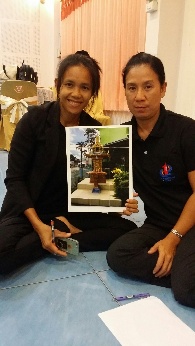 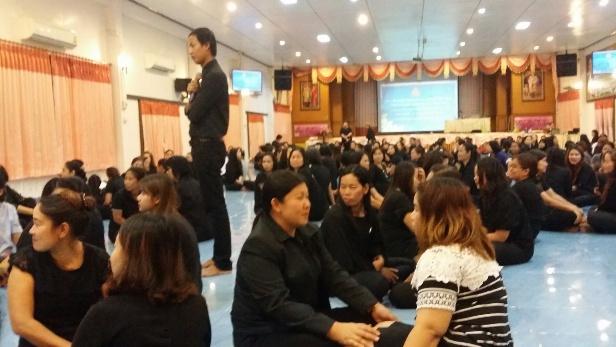 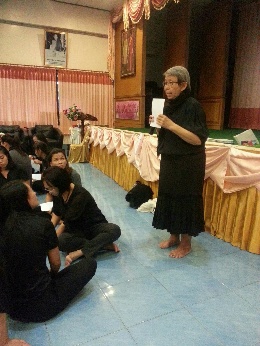 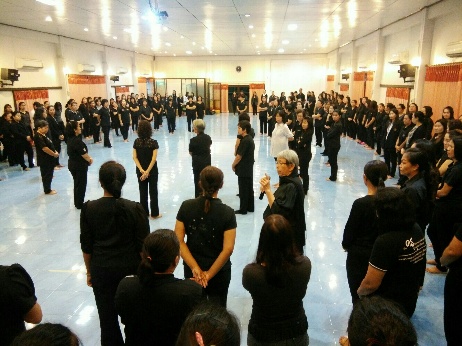 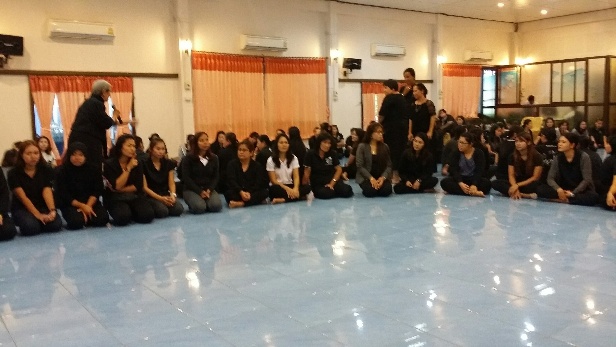 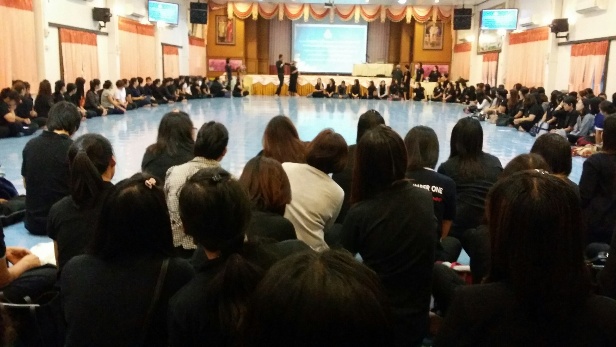 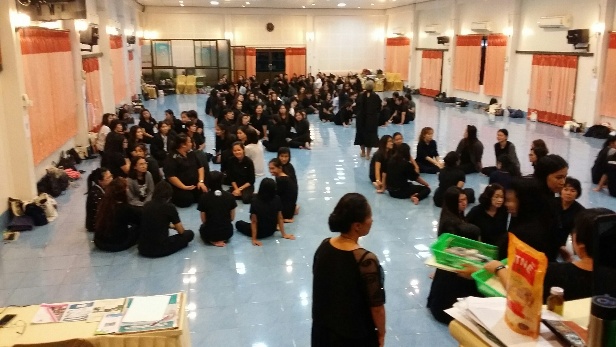 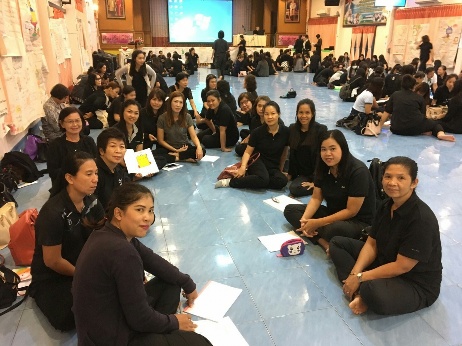 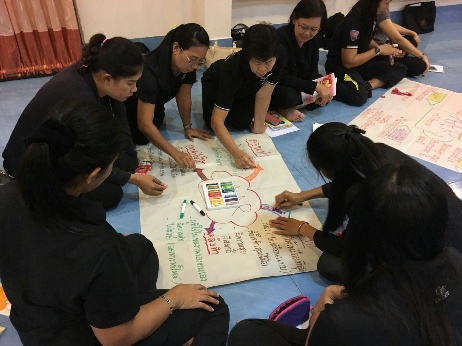 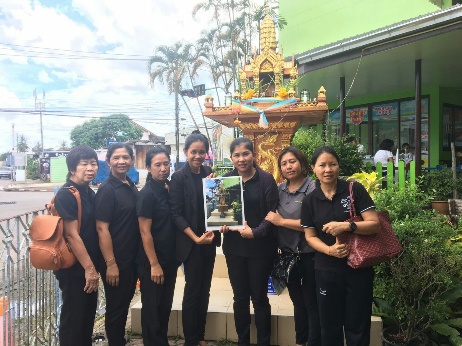 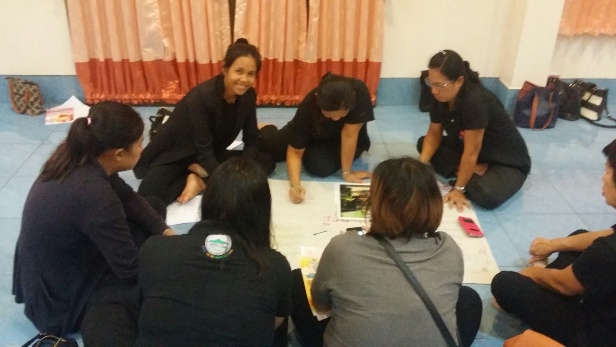 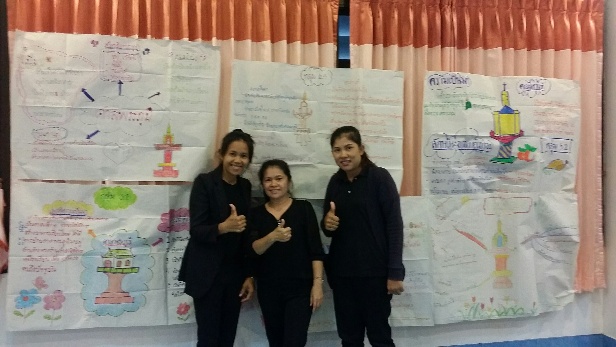 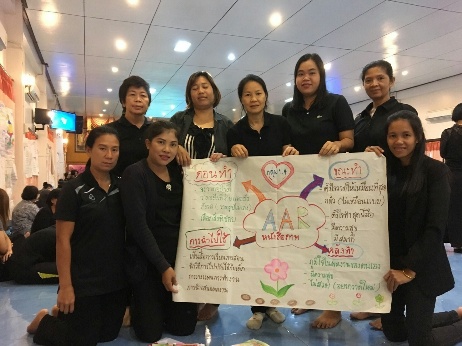 